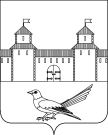 От  15.12.2016   №   2207-пОб утверждении градостроительного плана земельного участка       В соответствии со статьей 44 Градостроительного Кодекса Российской Федерации, статьей 16 Федерального закона от 06.10.2003 № 131-ФЗ «Об общих принципах организации местного самоуправления в Российской Федерации», руководствуясь статьями   32, 35, 40 Устава муниципального образования Сорочинский городской округ Оренбургской области и поданным заявлением (вх. № Пз-1692 от 29.11.2016), администрация Сорочинского городского округа Оренбургской области постановляет:        1. Утвердить градостроительный план № RU 56308000-1099 земельного участка с кадастровым номером 56:30:1406002:9, категория земель: земли сельскохозяйственного назначения, разрешенное использование земельного                         участка: для сельскохозяйственного производства, расположенного по адресу: Российская Федерация, Оренбургская область, Сорочинский городской округ, земельный участок расположен в восточной части кадастрового квартала 56:30:1406002.        2. Контроль за исполнением настоящего постановления возложить на главного архитектора муниципального образования Сорочинский городской округ Оренбургской области Александра Федотовича Крестьянова.        3. Настоящее постановление вступает в силу со дня его подписания и подлежит размещению на Портале муниципального образования Сорочинский городской округ Оренбургской области.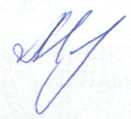 Глава муниципального образованияСорочинский городской округ                                                   Т.П. МелентьеваРазослано: в дело, прокуратуре, Управление архитектуры, заявителю, Кузнецову В.Г.Администрация Сорочинского городского округа Оренбургской областиП О С Т А Н О В Л Е Н И Е